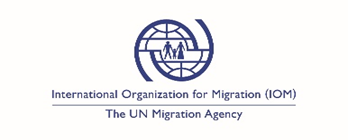 BID BULLETIN # 1 REVISEDProcurement and Logistics UnitIOM Georgia Project Reference:RFQ No. GE10-4300159684 The Border control and surveillance (trap) cameras for the Border Police of Georgia Subject:Response to Bidders’ Inquiries/Clarification  Questions:Q1. Line item 5 - X80 NET BASE RECEIVER shows qty 0 in the requirements table. Does it mean we might avoid quoting of the noted product?Right, please do not quote for the X80 NET BASE RECEIVER. Generally this item is included in the whole package however, we indicated “0” quantity to make sure that IOM is not charged additionally for the items GBP does not need at this point. Q2. Line item 14 - SLA BATTERY 12V/9AH requires more specialized description of the related technical specifications in order to offer the proper battery model for the operational environment of the end-customer. Thus, we’d appreciate if in addition to the battery voltage and nominal capacity you’d also specify the battery dimensions, minimum acceptable weight, as well as standard lifetime in standby mode.The SLA BATTERY 12V/9AH should have following characteristics: • Absorbent Glass Mat (AGM) technology• Rugged impact resistant ABS case and cover• Nominal Voltage 12 volts (6 cells)• Nominal Capacity: Not Less 8.5AH (20-hr discharge 400-450 mA to 10.80 volts)• Approximate Weight: Not less 2.5 kg.• Terminals: F2• Internal Resistance (approximate) 18.0 milliohms• Max Short-Duration Discharge Current (10 Sec) 85 amperes• Shelf Life (% of nominal capacity at 20°C)• 1 Month 97%• 3 Month 91%• 6 Month 83%• Operation Temperature Range:• Charge -15°C to 50°C• Discharge -20°C to 60°C• Dimensions: L x W x H - 151mm x 65mm x 93.5mm• Standard lifetime: 5 Years• Warranty: Not Less 1 YearQ3. Can we quote the required products in US Dollars? The reason of the request is the fact that both suppliers that are manufacturing requested products (trap cameras with accessories and SLA batteries with chargers, accordingly) are based in USA and are quoting their products in USD.In calculating the unit prices in USD, bidders must use the official UN exchange rate indicated in the link: https://treasury.un.org/operationalrates/OperationalRates.php.